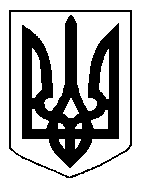 БІЛОЦЕРКІВСЬКА МІСЬКА РАДА	КИЇВСЬКОЇ ОБЛАСТІ	Р І Ш Е Н Н Я
від 25 лютого 2021 року                                                                        № 375-10-VIIІ
Про проведення інвентаризації земель частини території м.Біла Церква Білоцерківського району Київської областіРозглянувши подання міського голови,  з метою встановлення місця розташування об'єктів землеустрою, їхніх меж, розмірів, правового статусу, виявлення земель, що не використовуються, використовуються нераціонально або не за цільовим призначенням, виявлення і консервації деградованих сільськогосподарських угідь і забруднених земель, встановлення кількісних та якісних характеристик земель, необхідних для ведення державного земельного кадастру, здійснення державного контролю за використанням та охороною земель і прийняття на їх основі відповідних рішень органами виконавчої влади та органами місцевого самоврядування, відповідно до ст.ст. 12, 791, 83, 122, 123, 186, Земельного кодексу України, Закону України «Про землеустрій», пунктом 34 частини 1 ст. 26, 59 Закону України «Про місцеве самоврядування в Україні», Порядку проведення інвентаризації земель, затвердженого постановою Кабінету Міністрів України від 05 червня 2019 р. №476, міська рада вирішила: 1. Провести інвентаризацію земель частини території м.Біла Церква Білоцерківського району Київської області орієнтовною площею 500,0000 га згідно схеми, що додається.2. Розроблену технічну документацію із землеустрою щодо інвентаризації земель частини території м.Біла Церква Білоцерківського району Київської області погодити з територіальним органом центрального органу виконавчої влади, що реалізує державну політику у сфері земельних відносин та подати на розгляд сесії міської ради для затвердження.3. Доручити управлінню регулювання земельних відносин Білоцерківської міської ради разом з управлінням містобудування та архітектури Білоцерківської міської ради підготувати вихідні дані для проведення інвентаризації частини території м.Біла Церква Білоцерківського району Київської області та технічне завдання на виконання робіт з інвентаризації щодо проведення робіт із землеустрою, а саме: розроблення технічної документації із землеустрою, щодо інвентаризації частини території м.Біла Церква Білоцерківського району Київської області, у порядку визначеному чинним законодавством України.4. Фінансування виконання робіт із землеустрою, а саме: розроблення технічної документації із землеустрою щодо інвентаризації земель частини території м.Біла Церква Білоцерківського району Київської області провести виконавчому комітету Білоцерківської міської ради.5. Контроль за виконанням цього рішення покласти на постійну комісію з питань земельних відносин та земельного кадастру, планування території, будівництва, архітектури, охорони пам’яток, історичного середовища.Міський голова                                                                                          Геннадій ДИКИЙ